Important: This information will be used as the basis of pre-selection of applications and at any future selection process.  Please complete all sections of the form in full.Please return the completed form to: The Administrator, by email to admin@childinmind.co.ukOTHER DETAILSPLEASE COMPLETE SECTIONS 1 TO 6 AS FULLY AS POSSIBLEPRESENT OR MOST RECENT EMPLOYMENT - SECTION 1  EMPLOYMENT HISTORY - SECTION 2  Please give details of all appointments you have held prior to your present post, starting with the most recent.You will be asked to produce appropriate certificates at interview.COURSES ATTENDED - SECTION 4COMMENT - SECTION 5Please explain why you are applying for this position and why you consider yourself a suitable applicant.  REFERENCES – SECTION 6Please give the names, addresses and telephone numbers of two referees who would be prepared to comment on your professional ability.  One of these should be associated with your present job.  Referees will NOT be approached before you have been offered an appointment.  Telephone verification of written references will be made.It is a requirement that you obtain Enhanced DBS (CRB) check PRIOR to application.DECLARATIONThank you for completing the form.APPLICATION FORMConfidential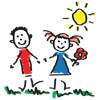 Child in Mind LtdPOSITION APPLIED FOR: POSITION APPLIED FOR: PERSONAL DETAILS:PERSONAL DETAILS:SURNAMEFIRST NAME/SADDRESSPOST CODEMOBILETEL NO - HOMEE-MAILTEL NO - WORKDo you hold a current driving licence?	Yes/NoAre there any dates when you would not be available for interview?  If yes, please give details. Yes/NoDATESDATESJOB TITLEEMPLOYER’S NAME, LOCATION & NATURE OF BUSINESSFROMMm/yyyyTOmm/yyyyJOB TITLEEMPLOYER’S NAME, LOCATION & NATURE OF BUSINESSSummarise main responsibilities and achievements:Notice required:Reason for leaving:DATESDATESPOSITION HELDEMPLOYER’S NAME, LOCATION & NATURE OF BUSINESSMAIN RESPONSIBILITIES & ACHIEVEMENTSREASON FOR LEAVINGFROM
mm/yyyyTOmm/yyyyPOSITION HELDEMPLOYER’S NAME, LOCATION & NATURE OF BUSINESSMAIN RESPONSIBILITIES & ACHIEVEMENTSREASON FOR LEAVINGEDUCATION & TRAINING - SECTION 3  Starting with the most recent first and including dates. EDUCATION & TRAINING - SECTION 3  Starting with the most recent first and including dates. EDUCATION & TRAINING - SECTION 3  Starting with the most recent first and including dates. NAME OF UNIVERSITY/COLLEGE/SCHOOLQUALIFICATIONS & GRADE OBTAINEDMAIN SUBJECTS STUDIEDMembership of Professional Institutions:NAME OF TRAINING ORGANISATIONNAME OF COURSE & DATE ATTENDEDMAIN SUBJECTS STUDIED1.2.Tel No:E-mail:In what capacity does this referee know you? (eg employer, line manager, friend etc?)Tel No:E-mail:In what capacity does this referee know you? (eg employer, line manager, friend etc?)I confirm that, to the best of my knowledge, the information given on this form is correct.Data Protection: I agree to Child in Mind Ltd using personal data contained in this form, or other data which Child in Mind Ltd may obtain from me or other sources, for the purpose of dealing with my application.I confirm that, to the best of my knowledge, the information given on this form is correct.Data Protection: I agree to Child in Mind Ltd using personal data contained in this form, or other data which Child in Mind Ltd may obtain from me or other sources, for the purpose of dealing with my application.I confirm that, to the best of my knowledge, the information given on this form is correct.Data Protection: I agree to Child in Mind Ltd using personal data contained in this form, or other data which Child in Mind Ltd may obtain from me or other sources, for the purpose of dealing with my application.I confirm that, to the best of my knowledge, the information given on this form is correct.Data Protection: I agree to Child in Mind Ltd using personal data contained in this form, or other data which Child in Mind Ltd may obtain from me or other sources, for the purpose of dealing with my application.I confirm that, to the best of my knowledge, the information given on this form is correct.Data Protection: I agree to Child in Mind Ltd using personal data contained in this form, or other data which Child in Mind Ltd may obtain from me or other sources, for the purpose of dealing with my application.SignatureDateOFFICE USE ONLYOFFICE USE ONLYOFFICE USE ONLYOFFICE USE ONLYOFFICE USE ONLYOFFICE USE ONLYOFFICE USE ONLYOFFICE USE ONLYOFFICE USE ONLYOFFICE USE ONLYOFFICE USE ONLYOFFICE USE ONLYOFFICE USE ONLYOFFICE USE ONLYOFFICE USE ONLYOFFICE USE ONLYOFFICE USE ONLYOFFICE USE ONLYOFFICE USE ONLYOFFICE USE ONLYAPPLICATION FORM NO.SELECTED FOR INTERVIEW?SELECTED FOR INTERVIEW?SELECTED FOR INTERVIEW?SELECTED FOR INTERVIEW?SELECTED FOR INTERVIEW?SELECTED FOR INTERVIEW?SELECTED FOR INTERVIEW?YESYESNOIF NO, SPECIFY REASON:IF NO, SPECIFY REASON:IF NO, SPECIFY REASON:IF NO, SPECIFY REASON:IF NO, SPECIFY REASON:IF NO, SPECIFY REASON:IF NO, SPECIFY REASON:IF NO, SPECIFY REASON:IF NO, SPECIFY REASON:IF NO, SPECIFY REASON:IF NO, SPECIFY REASON:IF NO, SPECIFY REASON:IF NO, SPECIFY REASON:IF NO, SPECIFY REASON:IF NO, SPECIFY REASON:IF NO, SPECIFY REASON:IF NO, SPECIFY REASON:IF NO, SPECIFY REASON:IF NO, SPECIFY REASON:IF NO, SPECIFY REASON:INTERVIEW DATEINTERVIEW DATETIMETIMEVENUEVENUEVENUEDATE INTERVIEW LETTER SENTDATE INTERVIEW LETTER SENTDATE CONFIRMATION RECEIVEDDATE CONFIRMATION RECEIVEDDATE CONFIRMATION RECEIVEDDATE CONFIRMATION RECEIVEDDATE CONFIRMATION RECEIVEDDATE CONFIRMATION RECEIVEDINTERVIEW ATTENDED?INTERVIEW ATTENDED?YESNONONOIF NO, SPECIFY IF REASON KNOWNIF NO, SPECIFY IF REASON KNOWNIF NO, SPECIFY IF REASON KNOWNINTERVIEW ATTENDED?INTERVIEW ATTENDED?YESNONONOIF NO, SPECIFY IF REASON KNOWNIF NO, SPECIFY IF REASON KNOWNIF NO, SPECIFY IF REASON KNOWNPOSITION OFFERED?YESYESNOIF NO, SPECIFY REASONIF NO, SPECIFY REASONSTART DATESTART DATESTART DATESTART DATESTART DATE     /        /           /        /           /        /           /        /      DATE AGREEMENT ISSUEDDATE AGREEMENT ISSUEDDATE AGREEMENT ISSUEDDATE AGREEMENT ISSUEDDATE AGREEMENT ISSUEDDATE AGREEMENT ISSUED         /            /DATE ACCEPTANCE RETURNEDDATE ACCEPTANCE RETURNEDDATE ACCEPTANCE RETURNEDDATE ACCEPTANCE RETURNED     /         /     /         /     /         /     /         /     /         /         /            /RELEVANT DOCUMENTATION ISSUED?RELEVANT DOCUMENTATION ISSUED?RELEVANT DOCUMENTATION ISSUED?RELEVANT DOCUMENTATION ISSUED?RELEVANT DOCUMENTATION ISSUED?RELEVANT DOCUMENTATION ISSUED?RELEVANT DOCUMENTATION ISSUED?YESNONO      /      /      /      /      /      /      /      /      /      /